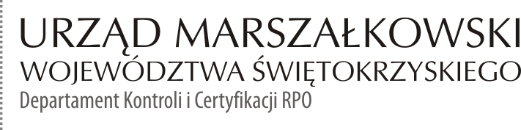 KC-I.432.279.2.2022                                                                                     Kielce, dn. 30.09.2022 r.Gmina Strawczynul. Żeromskiego 1626 – 067 StrawczynINFORMACJA POKONTROLNA NR KC-I.432.279.2.2022/KW-2z kontroli w trakcie realizacji projektu nr RPSW.07.04.00-26-0067/18 pn. „Rozbudowa infrastruktury sportowej i doposażenie pracowni matematyczno-przyrodniczych w placówkach oświatowych na terenie Gminy Strawczyn”, realizowanego w ramach Działania 7.4 „Rozwój infrastruktury edukacyjnej i szkoleniowej”, 7 Osi priorytetowej „Sprawne usługi publiczne” Regionalnego Programu Operacyjnego Województwa Świętokrzyskiego na lata 2014-2020, polegającej na weryfikacji dokumentów w zakresie prawidłowości przeprowadzenia właściwych procedur dotyczących udzielania zamówień publicznych, przeprowadzonej na dokumentach w siedzibie Instytucji Zarządzającej Regionalnym Programem Operacyjnym Województwa Świętokrzyskiego na lata 2014-2020 w dniach 12 – 16 września 2022 r.I. INFORMACJE OGÓLNE:1.	Nazwa i adres badanego Beneficjenta:Gmina Strawczynul. Żeromskiego 1626-067 Strawczyn 2.	Status prawny Beneficjenta:Wspólnota samorządowa - gminaII. PODSTAWA PRAWNA KONTROLI:Niniejszą kontrolę przeprowadzono na podstawie art. 23 ust. 1 w związku z art. 22 ust. 4 ustawy z dnia 11 lipca 2014 r. o zasadach realizacji programów w zakresie polityki spójności finansowanych 
w perspektywie finansowej 2014-2020 (Dz.U. z 2020 poz. 818 j.t.).III. OBSZAR I CEL KONTROLI:1. 	Cel kontroli stanowi weryfikacja dokumentów w zakresie prawidłowości przeprowadzenia przez Beneficjenta właściwych procedur dotyczących udzielania zamówień publicznych 
w ramach realizacji projektu nr RPSW.07.04.00-26-0067/18 pn. „Rozbudowa infrastruktury sportowej i doposażenie pracowni matematyczno-przyrodniczych w placówkach oświatowych na terenie Gminy Strawczyn”.2.	Weryfikacja obejmuje dokumenty dotyczące udzielania zamówień publicznych związanych z wydatkami przedstawionymi przez Beneficjenta we wniosku o płatność nr RPSW.07.04.00-26-0067/18-005.3.	Kontrola przeprowadzona została przez Zespół Kontrolny złożony z pracowników Departamentu Kontroli i Certyfikacji RPO Urzędu Marszałkowskiego Województwa Świętokrzyskiego z siedzibą w Kielcach, w składzie:- Krzysztof Wojteczek – Główny Specjalista (kierownik Zespołu Kontrolnego),- Dariusz Kosela – Starszy Inspektor (członek Zespołu Kontrolnego).IV. USTALENIA SZCZEGÓŁOWE:W wyniku dokonanej w dniach  12-16.09.2022 r. weryfikacji dokumentów dotyczących zamówień udzielonych w ramach projektu nr RPSW.07.04.00-26-0067/18, przesłanych do Instytucji Zarządzającej Regionalnym Programem Operacyjnym Województwa Świętokrzyskiego na lata 2014 – 2020 przez Beneficjenta za pośrednictwem Centralnego systemu teleinformatycznego SL2014, Zespół Kontrolny ustalił, co następuje:Beneficjent przeprowadził postępowanie o udzielenie zamówienia publicznego na zasadach przetargu nieograniczonego. Przedmiotowe postępowanie zostało wszczęte 27 października 2020 r. poprzez zamieszczenie ogłoszenia o zamówieniu w Biuletynie Zamówień Publicznych pod numerem 
nr 602867-N-2020 i dotyczyło wyboru wykonawcy robót budowalnych polegających na rozbudowie Szkoły Podstawowej w Rudzie Strawczyńskiej.Efektem rozstrzygnięcia postępowania było podpisanie w dniu 20 grudnia 2020 r. umowy pomiędzy Beneficjentem a Panem Pawłem Kmiecikiem, prowadzącym działalność gospodarczą pod nazwą USŁUGI REMONTOWO - BUDOWLANE Kmiecik Paweł z siedzibą w Gnojnie, o wartości 
3 148 000,00 zł netto.W wyniku weryfikacji przedmiotowego postępowania nie stwierdzono nieprawidłowości.Zamówienie było przedmiotem kontroli na dokumentach przeprowadzonej w dniach 04-08.04.2022 r. Podczas bieżącej kontroli ustalono, iż w wyniku zawarcia  aneksu nr 1 z dnia 26.04.2022 r. wydłużono termin realizacji przedmiotu zamówienia  oraz wartość robót z 31.05.2022 r., termin zakończenia robót budowlanych wraz z uzyskaniem pozwolenia na użytkowanie na 31.07.2022 r.Wykonawca przedstawił oświadczenie i dokumenty o wpływie pandemii na okres realizacji zamówienia, zgodnie z art. 15r. ust. 1 ustawy o szczególnych rozwiązaniach związanych 
z zapobieganiem, przeciwdziałaniem i zwalczaniem covid-19, innych chorób zakaźnych 
oraz wywołanych nimi sytuacji kryzysowych z dnia 2 marca 2020 r.Ponadto wprowadzono zmiany w zakresie wynagrodzenia za wykonanie  przedmiotu umowy. Pierwotnie cena ryczałtowa za wykonanie przedmiotu umowy wynosiła netto 3 148 000,00 zł, brutto 3 872 040,00 zł. W wyniku podpisania aneksu nr 1 cena ryczałtowa za wykonanie przedmiotu umowy wynosi netto 3 185 455,99 zł, brutto 3 918 110,87 zł.Wprowadzone zmiany spełniają przesłanki o których mowa w art. 144 ust. 1 pkt 6 ustawy z dnia 29 stycznia 2004 r. Pzp.Lista sprawdzająca dotycząca zawartego aneksu stanowi dowód nr 1 do niniejszej Informacji Pokontrolnej.V. REKOMENDACJE I ZALECENIA POKONTROLNE:Instytucja Zarządzająca RPOWŚ na lata 2014 – 2020 odstąpiła od sformułowania zaleceń pokontrolnych.Niniejsza informacja pokontrolna zawiera 3 strony oraz 1 dowód, który dostępny 
jest do wglądu w siedzibie Departamentu Kontroli i Certyfikacji RPO, 25-561 Kielce, ul. Witosa 86.Dokument sporządzono w dwóch jednobrzmiących egzemplarzach, z których jeden zostaje przekazany Beneficjentowi. Drugi egzemplarz oznaczony terminem „do zwrotu” należy odesłać na podany powyżej adres w terminie 14 dni od dnia otrzymania Informacji pokontrolnej.Jednocześnie informuje się, iż w ciągu 14 dni od dnia otrzymania Informacji pokontrolnej Beneficjent może zgłaszać do Instytucji Zarządzającej pisemne zastrzeżenia, co do ustaleń 
w niej zawartych. Zastrzeżenia przekazane po upływie wyznaczonego terminu 
nie będą uwzględnione.Kierownik jednostki kontrolowanej może odmówić podpisania Informacji pokontrolnej informując na piśmie Instytucję Zarządzającą o przyczynach takiej decyzji.Kontrolujący:      Krzysztof Wojteczek: ………………………………….Dariusz Kosela: ………………………………….        Kontrolowany/a:                                                                                                     .…………………………………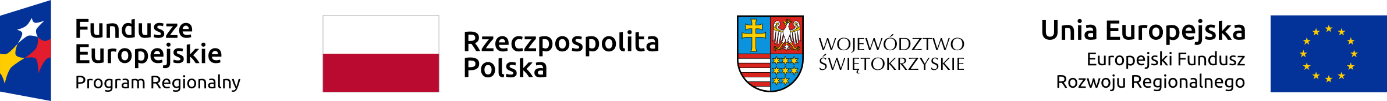 